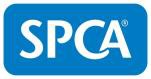 POSITION TITLE: LOCATION: REPORTS TO: DIRECT REPORTS:Op Shop Manager SPCA Op Shop – MilfordOp Shop and Retail Area Manager Op Shop Assistants Store VolunteersPURPOSE:Overseeing the day to day operations of the SPCA Op Shop in-line with the SPCA policies and operating procedures. Optimising sales revenue and promote the mission and good reputation of the SPCA.Updated September 2021	Initial here 	_INTERNAL FUNCTIONAL RELATIONSHIPS:All SPCA staff and ManagementVolunteers and studentsEXTERNAL FUNCTIONAL RELATIONSHIPS:Other Animal Welfare AgenciesMembers of the PublicPERSON SPECIFICATION:Qualifications and ExperienceNo pending or current criminal convictions prior to, or during employmentManagement experience in the retail sectorExperience in managing staff and volunteersMaintains a full, clean drivers licenceSkills and KnowledgeAbility to price and manage large volumes of incoming, donated goodsExcellent customer service skillsAbility to optimise sales revenuePersonal AttributesA commitment to high quality work and professionalismHighly organised with the ability to prioritise, multi task and meet expected deadlinesAbility to manage confidential information with responsibility and integrityAbility to manage stress and handle emotional situations while retaining empathyExcellent written and oral communication skillsA sound understanding and empathy with the goals and values of the SPCAAbility to work in a team environment, motivating and encouragingAble to carry out the physical aspects of the jobProactive and adaptable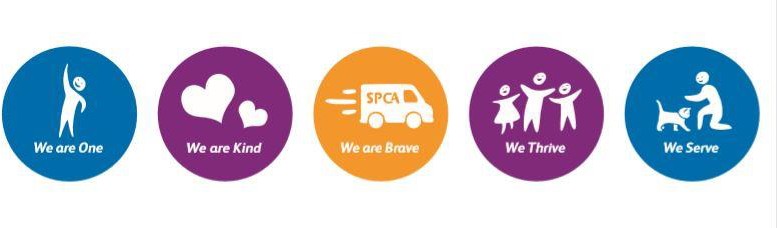 KEY ACCOUNTABILITIES:KEY RESPONSIBILITIES:1. Overseeing day to day operations of the storeReceive stock, sort, price and display.Rotate the shop’s stock on a regular basisAchieve sales targetsKeep the shop and staff facilities clean and tidyEnsuring goods in store are stocked, clean and faced up at all timesWork with SPCA team to co-ordinate the delivery of donated stockArrange for the disposal of unwanted goods and rubbish etc.Ensure daily/weekly/monthly banking and finance duties are completed in line with policiesProvide regular timely reportsEnsure donors are engaged and thanked in a timely and appropriate wayAttend SPCA meetings as requiredDisplay SPCA fundraising materials as required.Ensure all donors are thanked and treated respectively when goods are donated.2. Supervise the team of Staff (Volunteers and Op Shop Assistants) and distribute duties, according to their abilitiesStaff rostering to provide appropriate cover during the agreed opening hoursAppoint volunteer shift supervisors as necessaryRecruit and work with the Financial Controller to ensure adequate training and guidance is provided to all volunteersEnsure appropriate guidelines are set for pricing of goods for saleAllocate tasks to volunteers and ensure they are completed correctly.Oversee cash transactions and ensure correct procedures are followedEnsure purchases by volunteers are processed as per the set procedures.3. Ensures customers have a positive experienceOversee the customer service and ensure the customers’ experience is positive4. Supports process improvement groups and projects across the organisation to improve organisational performance.Actively participates in these groups and works collaboratively with all members of staff to achieve goals.Carries out project work as requested.5. Actively contributes to Health & SafetyEnsures compliance with the Health and Safety Act 2015 by:taking reasonable care of your own health and safety and ensure that you don’t cause harm to otherscomplying with all health and safety instructions, policies or proceduresensuring health and safety compliance; including but not limited to;prompt investigation of reported, incidents, risks and unsafe practices (commence within 12 hours)training is completed within the mandatory timeframessafety checklists are completed as required within the mandatory time frames6. Participates as a professional and constructive member of the teamAttends team meetings as required.Contributes towards the achievement of strategic and operational goals of the SPCA7. Volunteer Support and SupervisionEnsures safety, support and wellbeing of volunteers working in your departmentEnsures duties and tasks being carried out by volunteers are being carried out in a safe and appropriate mannerProfessional in all interactions with SPCA volunteers8. Carries out other duties as required from time to timeAll other Duties as outlined by your Line Manager.Provides support and assistance to SPCA events and campaigns as requested.Duties and responsibilities described above should not be construed as a complete and exhaustive list as it is not the intention to limit the scope or the functions of the position. Duties and responsibilities can be amended from time to time bythe Employer to meet any changing condition.